Advisor pour plus de sécurité, d'efficacité et de disponibilité dans la distribution de l'énergieEcoStruxure Augmented Operator Advisor, Asset Advisor et Microgrid Advisor de Schneider Electric sont des plateformes logicielles basées sur le Cloud qui permettent une distribution de l'énergie exigeante dans les infrastructures critiques et les zones de prosommation.Ratingen, le 18 septembre 2020 – Pour une distribution de l'énergie plus sûre, plus fiable et plus efficace, Schneider Electric met désormais à disposition trois plateformes logicielles. Basées en partie sur le Cloud, elles aident en particulier les opérateurs de réseaux électriques bidirectionnels haute technologie à gérer l'énergie de manière efficace en termes de ressources, et à mettre en œuvre les mesures de maintenance. Alors qu'EcoStruxure Augmented Operator Advisor optimise notamment les prestations de services d'entretien et de maintenance, EcoStruxure Asset Advisor se spécialise dans la protection et l'exploitation des infrastructures critiques. De plus, EcoStruxure Microgrid Advisor est recommandé partout où des zones de prosommation autosuffisantes en énergie ont déjà été créées et dans lesquelles l'énergie est non seulement consommée, mais également produite et stockée. Dans ce cas de figure, il s'agit d'intégrer la production d'électricité décentralisée la plus rentable possible à l'exploitation.Augmented Operator Advisor pour une maintenance optimiséeAu cœur d'EcoStruxure Augmented Operator Advisor (AOA) se trouve un outil de visualisation basé sur la réalité augmentée. Grâce à lui, il est possible de projeter des données en temps réel et des objets virtuels dans l'environnement réel de l'installation et d'ouvrir virtuellement des armoires de commande. Toutes les informations pertinentes sont à disposition de l'opérateur pour un diagnostic immédiat de manière intuitive sur tablette ou smartphone : des variables de processus et ICP aux catalogues, schémas de câblage et manuels, en passant par les vidéos et instructions pour localiser et corriger des erreurs. Dernièrement étendu avec de nouvelles fonctionnalités, AOA permet également de transférer les opérations de maintenance effectuées dans une application de gestion de niveau supérieur. Cela permet d'optimiser les processus et de planifier les prestations de services d'entretien en fonction des besoins. Autre nouveauté : l'interface utilisateur d'AOA peut désormais personnalisée pour le client et reliée à Microsoft Dynamic365. Un expert peut ainsi être consulté par appel vidéo en toute simplicité et peut aussi apporter des conseils à distance, puisqu'il obtient également un aperçu de l'armoire électrique en réalité augmentée. AOA permet d'effectuer des opérations de maintenance plus ciblées, d'éviter les interruptions de service, de respecter les distances de sécurité et de promouvoir la transmission des connaissances.Asset Advisor pour les infrastructures critiquesAvec EcoStruxure Asset Advisor, les opérateurs d'infrastructures critiques qui dépendent d'une disponibilité et d'une qualité élevées du courant et de la tension disposent d'une suite logicielle numérique complète, qui rend l'installation plus transparente. Les données collectées en temps réel permettent de mesurer les consommations d'énergie et de détecter les sources d'inefficacité en termes d'utilisation. Une gestion des risques qui protège le personnel et le matériel est également possible. Pour ce faire, l'utilisateur dispose de données traitées importantes sur l'état de l'installation, à distance ou sur place, qui permettent aussi une maintenance préventive et prévisionnelle. Grâce aux analyses, aux tendances et aux messages d'alarme intelligents, l'installation peut être remise en état et modifiée en fonction des besoins et les erreurs sont rapidement identifiées. Des mesures de réparation ciblées peuvent être mises en œuvre tout aussi facilement. De plus, Asset Advisor aide à planifier les interventions d'entretien avec un examen immédiat des opérations effectuées. Dans l'ensemble, cela permet de minimiser les interruptions de service et d'augmenter la disponibilité et la fiabilité d'une installation. Le risque d'accidents et, dans le pire des cas, de blessures corporelles peut également être réduit grâce à Asset Advisor.Microgrid Advisor pour les zones de prosommationEcoStruxure Microgrid Advisor est une plateforme logicielle basée sur le Cloud qui permet une gestion de l'énergie économe en termes de coût et de matériel dans une zone de prosommation. Le logiciel aide les opérateurs et les techniciens à enregistrer, établir des prévisions et optimiser le fonctionnement des réseaux électriques avec une production d'énergie décentralisée et permet, sur place, un contrôle des ressources énergétiques dynamique et axé sur la demande. C'est précisément dans le cas de microgrids (micro-réseaux électriques), qui ont intégré à leur réseau bidirectionnel des sources d'énergie renouvelables telles que l'énergie éolienne ou le photovoltaïque, ainsi que des supports de stockage et la mobilité électrique, qu'il est important de pouvoir réagir de manière dynamique aux pics ou aux chutes de production. Microgrid Advisor permet de contrôler les flux électriques automatiquement et en fonction de la situation. Une interface utilisateur basée sur le web donne aussi accès facilement aux données en temps réel, traitées en fonction de la valeur ajoutée, sur les économies, les rendements ou les émissions de CO2. Des modifications basées sur les données peuvent alors être apportées à la stratégie de régulation d'un microgrid. Les énergies renouvelables, en particulier, peuvent ainsi être intégrées au réseau électrique de façon plus efficace et rentable. Il est également possible de réagir de manière flexible aux extensions et aux mises à jour techniques de l'installation. Les modifications apportées peuvent donc être enregistrées et leur valeur ajoutée peut être vérifiée immédiatement grâce au logiciel. Dans l'ensemble, les utilisateurs de Microgrid Advisor bénéficient alors d'une consommation d'énergie réduite, d'une disponibilité et d'une flexibilité accrues, d'une réduction des interruptions de service et d'une surveillance en temps réel permanente et à distance de leur réseau électrique. Tout cela permet d'économiser du temps, de l'argent et des efforts.Légende de l'image « Schneider_Electric_EcoStruxure_Augmented_Operator_Advisor_1a » : Grâce à l'outil Augmented Operator Advisor, des données en temps réel et des objets virtuels peuvent être projetés dans l'environnement réel de l'installation et des armoires de commande peuvent être ouvertes virtuellement.Légende de l'image « Monitor_Microgrid-ad » : La plateforme logicielle basée sur le Cloud Microgrid Advisor représente un soutien dans la gestion de l'énergie économe en termes de coût et de matériel dans une zone de prosommation.Légende de l'image « EcoStruxure-Asset-Advisor » : Asset Advisor aide à gérer les risques pour protéger le personnel et le matériel dans des infrastructures critiques, facilite les travaux de maintenance et améliore l'efficacité énergétique.À propos de Schneider ElectricLa raison d’être de Schneider est de permettre à chacun d’utiliser au mieux énergie et ressources, en conciliant progrès et développement durable pour tous. Nous nommons cette ambition : Life is On.Notre mission est d’être votre partenaire numérique pour plus d’efficacité au service d’un monde plus durable.Nous menons la transformation numérique en intégrant les technologies de l’énergie et des automatismes les plus avancées. Nous connectons jusqu’au cloud, produits, plateformes de contrôle, logiciels et services sur l’ensemble du cycle de vie de vos activités pour une gestion intégrée de l’habitat résidentiel, des bâtiments tertiaires, des data centers, des infrastructures et des industries.Nous sommes la plus locale des entreprises globales. Nous prônons des standards ouverts et rassemblons autour de notre mission un écosystème de partenaires fédérés par nos valeurs de responsabilité et d’inclusion.www.se.comSuivez-nous sur :   Hashtags : #SchneiderElectric #LifeIsOn #InnovationAtEveryLevel #EcoStruxure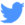 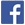 